January 2019Dear CandidateTEACHER OF PEThank you for requesting details of the post of Teacher of PE at Colchester County High School for Girls.  I hope the information below will help you with your application but please contact me if you require further information.  The School is very popular with a reputation for excellent results within a caring environment, as evidenced by the following comments taken from our last Ofsted Report.• “Colchester County High School for Girls is an outstanding school.” “It continues to strive for, and achieves excellence in all it does.” • “Students say they relish the independence teachers give them and appreciate the high levels of encouragement.” “Students talk positively about the environment and facilities that this new building offers, particularly for music.” “Students have excellent opportunities to take on additional responsibility and make a positive contribution to the school and the community beyond.” • “Students say they feel safe and supported both by the school and by each other.” Parents “stated how the school had ‘balanced study, social development and student happiness’ extremely well.”• “Leadership and management at all levels of the school are outstanding.” “Governors remain highly supportive and actively involved in the strategic development of the school.”• “The school’s contribution to community cohesion is outstanding and supports students’ personal development well.”• “The development of students’ leadership and team working skills is excellent.”This position offers a rare and exciting opportunity to join a committed and motivated team in a unique learning environment and to experience the immense satisfaction of working with able and enthusiastic students.  The school is innovative and creative, having Leading Edge Status; many teaching staff are involved in action-led research and the school leads training and development for the local Teaching School Alliance (NEETSA) and Colchester Teacher Training Centre (CTTC).  In addition, there are opportunities for collaboration with colleagues across Alpha Trust.  The PE Department at Colchester County High School for Girls is both a friendly and a successful one, in which all members of staff share a genuine enthusiasm for the teaching of their subject.  Our students are motivated and exciting to teach; expectations of our students are high and they require a challenging and stimulating approach.The PE facilities at the school include a gym, 6 external courts and an extensive school field with a long jump pit, a dance studio and changing facilities.  An extensive sports hall is currently in the process of being built incorporating a new swimming pool, changing facilities and multi-use educational spaces.  The Department has its own office and some curriculum technician support.  School teams compete successfully in a number of sports, including netball, hockey, tennis, football, cricket, badminton, swimming, biathlon and athletics, at local, district and county level.  In addition, the Department offers a wide range of extra-curricular opportunities and clubs before school, at lunchtimes and at the end of the school day and produces an annual Gym & Dance Show.  Students in Year 10 are encouraged to become Junior Sports Leaders, and for Year 11 the Youth Health Champions scheme operates for the school.  The PE Department also organises a biennial ski trip to Austria and a Mediterranean water sports activity visit to France.All students from Years 7-11 are timetabled for core Physical Education whilst there are examination groups at Key Stage 4 studying the AQA Physical Education specification. In 2018 our students achieved 100% 9-7 at GCSE.  In Year 12 and 13 students are offered an optional PE lesson each week.  A Level PE (AQA 7582) will be offered as an option with effect from September 2019.The successful candidate will be expected to teach all key stages in Physical Education; they must also be able to offer an additional subject (please state in application).  They will be required to undertake Form Tutor responsibilities including the teaching of PSHCE, be involved in extra-curricular activities and participate in the 11+ entrance examination day.  This post would especially suit NQTs or trainee teachers due to be qualified by July 2019.Colchester County High School for Girls is committed to safeguarding and promoting the welfare of children and young people and expects all staff and volunteers to share this commitment.  The successful applicant will be required to undertake an enhanced criminal record check by the Disclosure and Barring Service. If you feel that Colchester County High School for Girls can provide the challenges and opportunities you are looking for then please complete the school application form and send, supported by a covering letter stating clearly the additional subject(s) you are able to offer, addressed to the Executive Principal by the closing date Midday on Friday 18 January 2019.We would be delighted to hear from you.Yours sincerely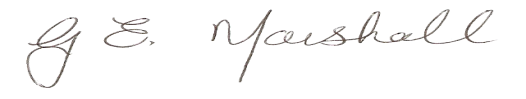 Gillian Marshall (Mrs)Executive Principal